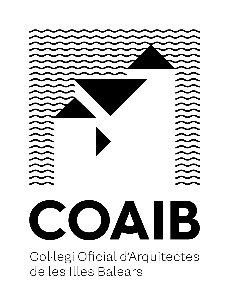 El Arquitecto Colegiado D.______________________________________________  ___________________________________________________________________se compromete a ASUMIR LA DIRECCIÓN facultativa de la obra en la calle________ ___________________________________________________________________consistente en __________________________________________________________________________________________________________________________cuyo promotor es _______________________________________________________________________________________________________________________en el momento en el que haya sido presentado el necesario Proyecto de Ejecución al Ayuntamiento, y éste haya otorgado la correspondiente Licencia de Obras y la necesaria autorización para el inicio de las mismas.Lo que hace constar a los efectos de la cumplimentación de las Ordenanzas Municipales de esta Ciudad.______________________________, a ___ de __________ de 200 ______OBSERVACIONES: La responsabilidad como Arquitecto Director en la obra, no comenzará en tanto no le sea comunicada, de forma fehaciente por el cliente, la fecha  de iniciación de las mismas. 